   Учні філії Совпівська ЗОШ І-ІІ ступенів з нетерпінням очікували приходу Святого Миколая. День Святого Миколая – це  одне з найочікуваніших свят для дітей і дорослих. Всі діти писали листи до Святого Миколая і намагалися бути чемними та слухняними.  І ось він завітав до нашого закладу  на свято «До нас завітав Святий Миколай». Діти підготували для Миколая листи, вірші, пісні і танці. Святий Миколай привітав всіх учнів та вчителів зі святом і вручив подарунки всім учням школи.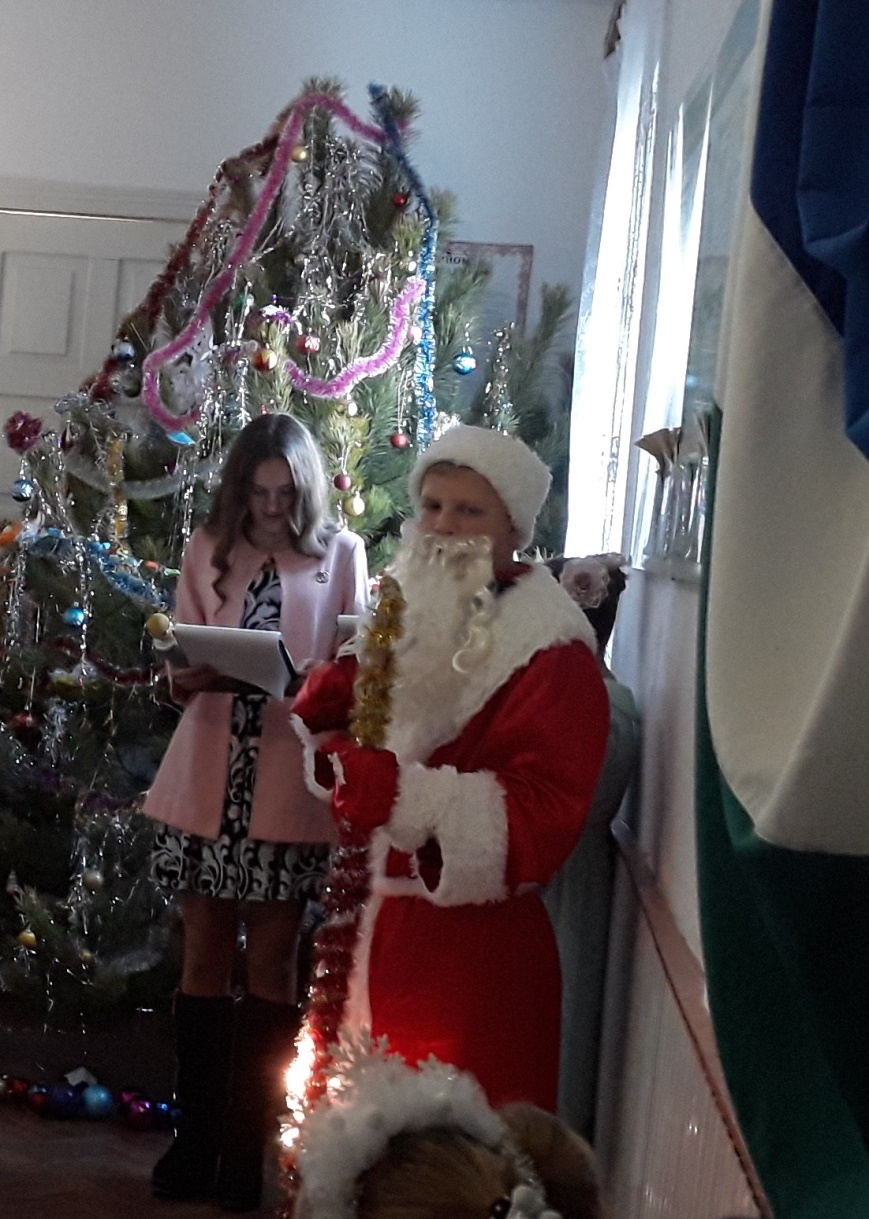 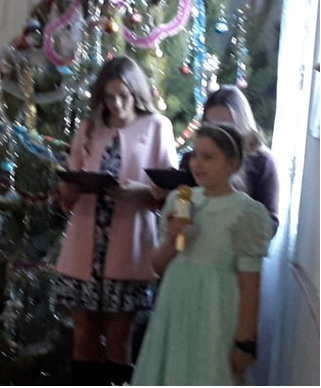 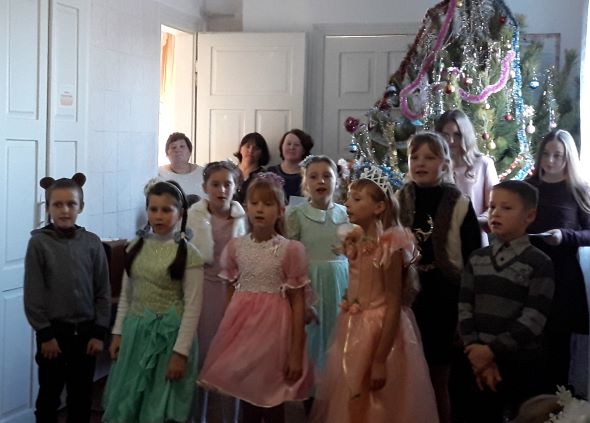 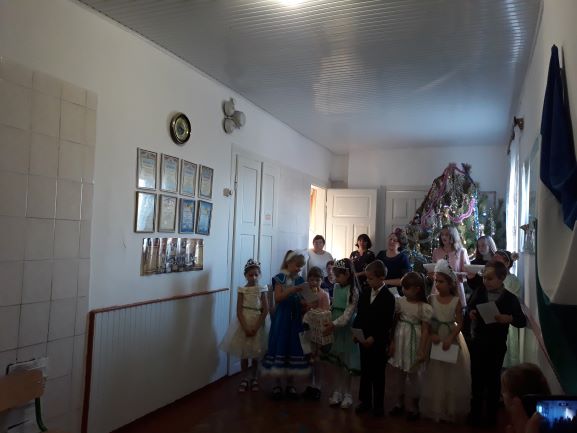 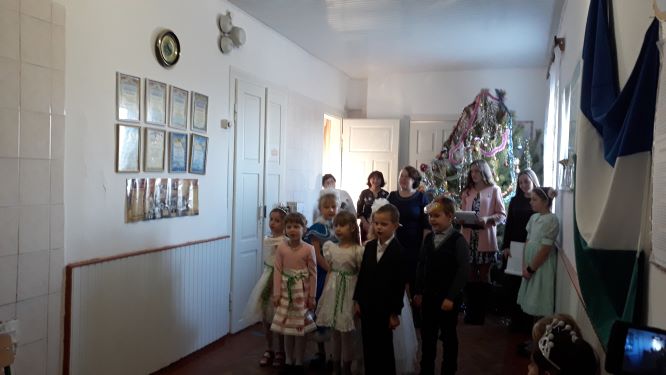 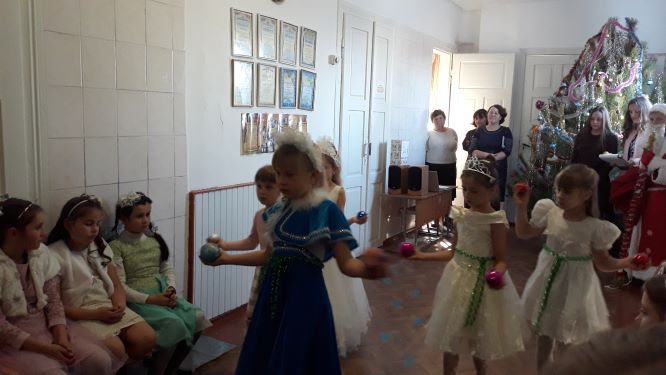 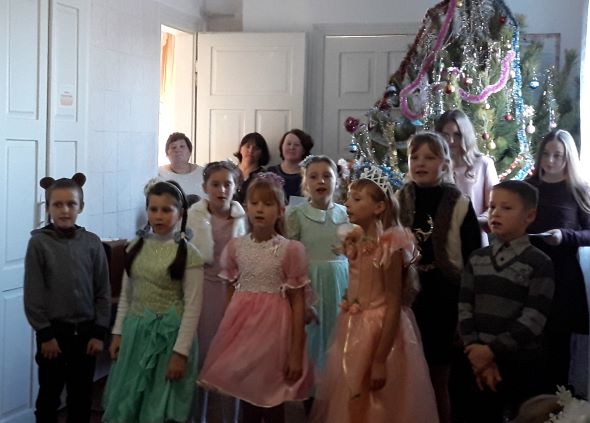 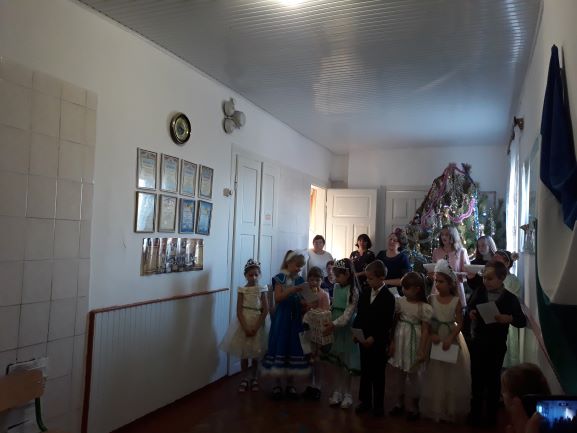 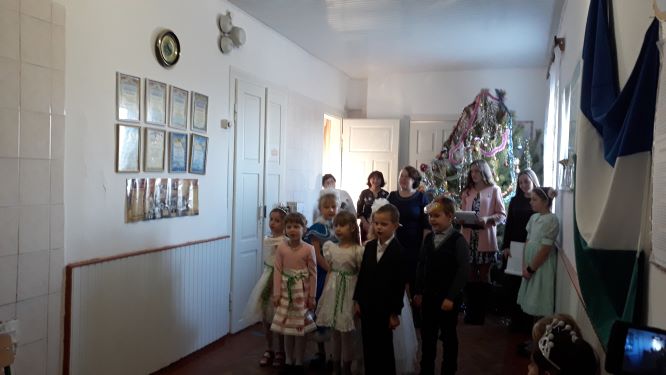 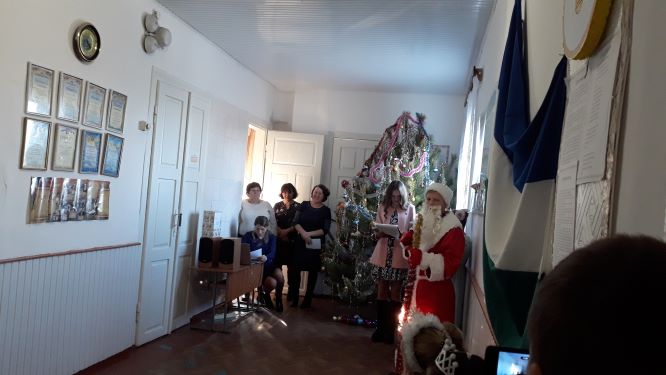 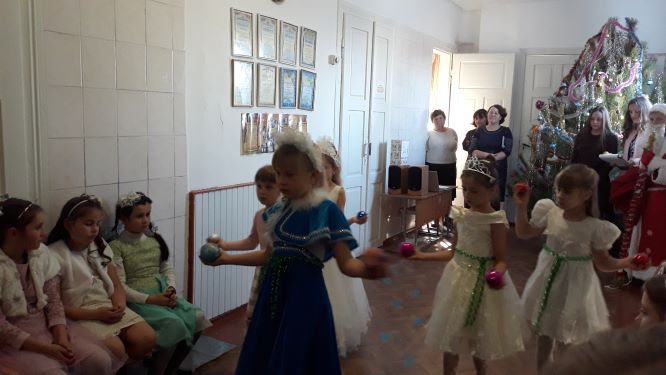 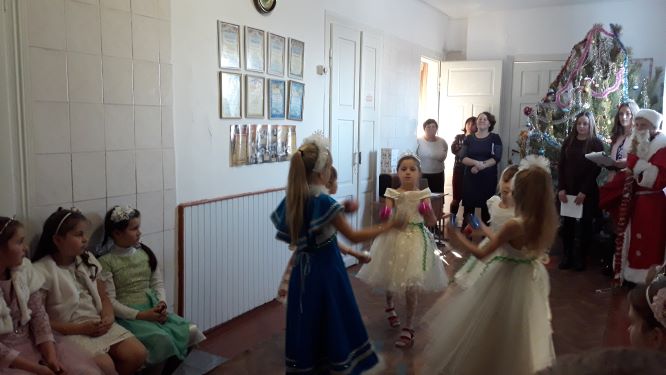 